Перечень дисциплин, преподаваемых на кафедре экономики и менеджмента:Перечень дисциплин, банк тестовых заданий которых находится на сайте дистанционного образования в электронном виде: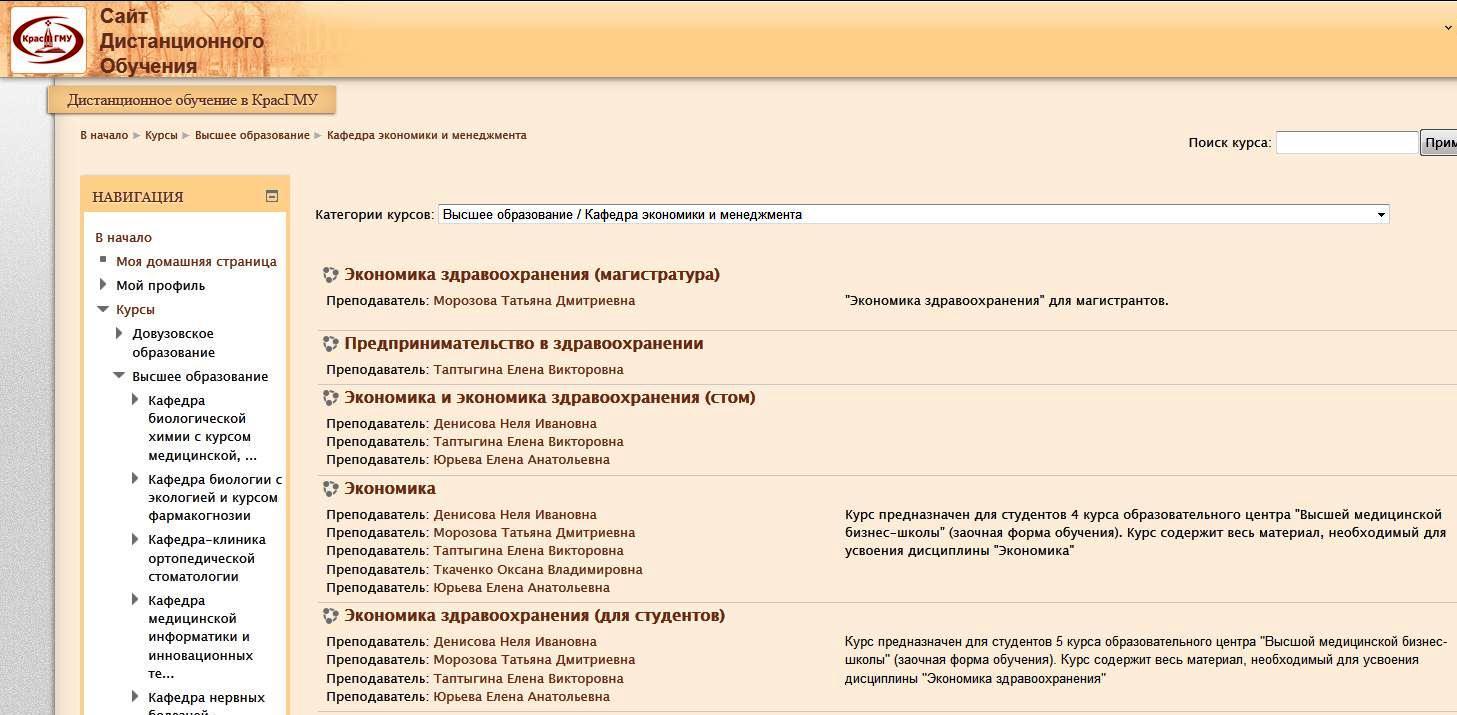 СпециальностьДисциплинаСоциальная работаЭкономикаЭкономические основы социальной работыУправление человеческими ресурсамиСтрахованиеЛечебное делоСтоматологияПедиатрияМедицинская кибернетикаЭкономикаЭкономика здравоохраненияКлиническая психологияЭкономикаФармацияЭкономическая теорияСестринское делоПредпринимательство в здравоохраненииМедицинское и фармацевтическое товароведениеБизнес-планированиеМаркетинг в здравоохраненииМенеджерская практикаМенеджмент и лидерствоОбщественное здоровье и здравоохранениеЭкономика здравоохраненияМенеджмент(магистры)Методы исследования в менеджментеТеория организации и организационное поведениеУправление проектамиУправленческая экономикаАнализ и диагностика финансово-хозяйственной деятельности организаций здравоохраненияБухгалтерский учет в медицинских организацияхКорпоративные финансыОбщественное здоровье и здравоохранениеСовременный стратегический анализЭкономика здравоохраненияБизнес-планирование в здравоохраненииКадровый менеджмент в здравоохраненииМенеджмент (бакалавры)Дисциплины профессионального цикла:- Финансовые рынки и институты- Финансы ЛПУ- Ценообразование в здравоохранении - Организация и оплата труда в здравоохранении- Планирование деятельности медицинских организаций- Финансовый менеджмент- Мировая экономика- Экономическая оценка инвестиций- Налоги и налоговая система- Управление медицинскими затратами и прибылью- Учет и анализ- Экономико-математические методы и модели- Анализ и диагностика финансово-хозяйственной деятельности медицинских организаций - Управление проектами- Управление человеческими ресурсами - Стратегический менеджмент- Корпоративная социальная ответственность - Управление операциями- Страхование- Общественное здоровье и организация здравоохранения- Организация предпринимательской деятельности - Бизнес-планирование - Медицинское и фармацевтическое товароведение- Документирование управленческой деятельности- Охрана труда и техника безопасности в здравоохранении